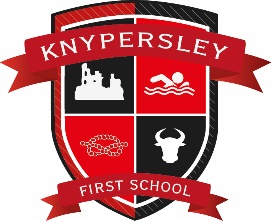 THE LEARNING FIRST FEDERATIONAnnual Register of Business Interests for Governors 2019-2020NameDate from which involvedCommitteeNature of InterestRecent Date of Interest DeclaredNotesR Butler1st April 2019StaffNone1st April 2019C Clulow1st April 2019Chair of Governors Curriculum & AchievementProvision of IT Support1st April 2019Director of Evolve IT SupportG Crutchley1st April 2019Vice ChairInclusionNone1st April 2019Family member is a Knypersley employeeJ Flowers1st April 2019Health and SafetyNone1st April 2019PTFA Accounts ReviewE Goodyear1st April 2019StaffNoneJ Holdcroft1st April 2019Vice ChairNone1st April 2019C Nesbitt1st April 2019StaffNone1st April 2019L Weatherson1st April 2019None1st April 2019